ข้อมูลเงินกองทุนเพื่อการสืบสวนและสอบสวนคดีอาญา การป้องกันและปราบปรามการกระทำผิดทางอาญาประจำปี พ.ศ.2567สถานีตำรวจภูธรพระธาตุช่อแฮข้อมูล ณ 31 มีนาคม 2567 หมายเหตุ  1. เงินกองทุนเพื่อการสืบสวนและสอบสวนคดีอาญาฯ เบิกจ่ายเป็น ปี พ.ศ.(ไม่ใช้ ปีงบประมาณ)2. เงินกองทุนเพื่อการสืบสวนและสอบสวนคดีอาญาฯ ประจำปี 2566(ต.ค.66-ธ.ค.66) ที่เบิกในวันที่ 27 ธ.ค.66  นำมาใช้ในวันที่ 17 ม.ค.67  3. ในห้วงเดือน ต.ค.2566 - มี.ค.2567  ได้รับการจัดสรร 240,000 บ.  เบิกจ่าย 240,000 บ. คงเหลือ  -  บาท                             ตรวจแล้ว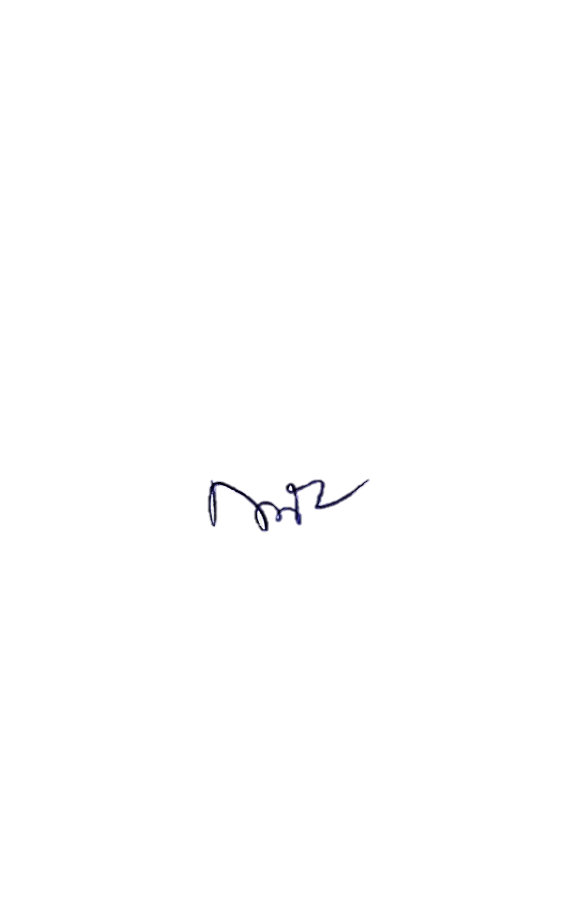 พ.ต.ท.หญิง                                         ( กิตติยา  วรวัฒน์ )                                       สว.อก.สภ.พระธาตุช่อแฮวัน/เดือน/ปีที่เบิกจ่ายรายการประจำปี 2566(ต.ค.66-ธ.ค.66)ประจำปี 2566(ต.ค.66-ธ.ค.66)ประจำปี 2567ไตรมาสที่ 1(ม.ค.67-มี.ค.67)ประจำปี 2567ไตรมาสที่ 1(ม.ค.67-มี.ค.67)ประจำปี 2567ไตรมาสที่ 2เม.ย.-มิ.ย.67ประจำปี 2567ไตรมาสที่ 2เม.ย.-มิ.ย.67ประจำปี 2567ไตรมาสที่ 3ก.ค.-ก.ย.67ประจำปี 2567ไตรมาสที่ 3ก.ค.-ก.ย.67วัน/เดือน/ปีที่เบิกจ่ายรายการจัดสรร  เบิกจ่ายจัดสรรเบิกจ่ายจัดสรรเบิกจ่ายจัดสรรเบิกจ่าย27 ธ.ค.66ได้รับเงินโอนกองทุนเพื่อการสืบสวนฯ จากกองการเงินปี พ.ศ.2566120,000-------17 ม.ค.67ได้รับเงินโอนกองทุนเพื่อการสืบสวนฯจากกองการเงินปี พ.ศ.2567--120,000120,000----29 ก.พ.67ได้รับเงินโอนกองทุนเพื่อการสืบสวนฯจากกองการเงินปี พ.ศ.2567--120,000120,000----รวมเงิน(ต.ค.66-มี.ค.67)รวมเงิน(ต.ค.66-มี.ค.67)240,000 บาท240,000 บาท240,000 บาท240,000 บาท----รวมจำนวนคดีที่ใช้เงินกองทุนฯรวมจำนวนคดีที่ใช้เงินกองทุนฯ--39 คดี39 คดี----